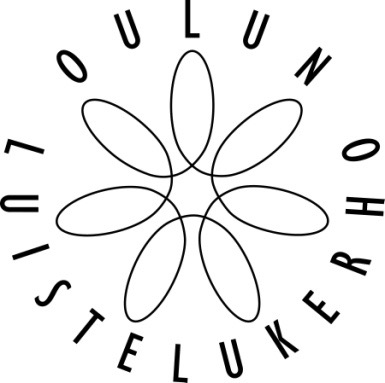 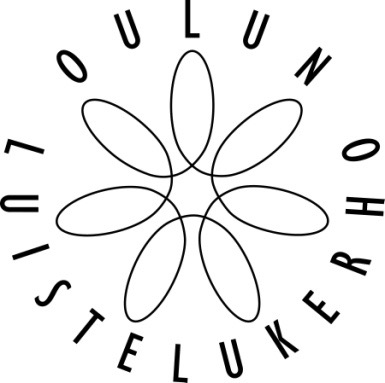 Oulu Skate 10-11.12.2022Minit 20131. Chechulova Alisa	OLK	47.172. Sippola Elena		OLK	37,673. Piittinen Anni		OLK	37,334. Hietajärvi Hilda	OLK	36,335. Naamanka Niina	SeiTL	31,67	Liukuva luistelu6. Forsström Manta	JoKa	31,67	Hyvä istumapiruetti7. Juotasniemi Riitu	RoiTa	31,338. Salmi Wilma		VLK	30,679. Paalanen Wilma	JeS	27,0010. Lampela Helmi	RoiTa	22,6711. Westerlund Aliisa	RoiTa	21,0012. Juuma Elli		RoiTa	19,67	___________________________________Ylituomari